FICHE TECHNIQUEODFJELL ORZADA CARIGNAN 2014C’est un 100% carignan de vieilles vignes de 60 à 100 ans d’âge  dans la région de Cauquenes dans la vallée de Maule. Le vignoble est en agriculture biologique et le vin n’a pas été élevé en barrique. D’une pureté fabuleuse car le passage en barrique rend le carignan un peu crémeux. Le vin est couleur d’encre avec des reflets violets. Sur les fruits noirs, la cerise à l’eau-de-vie, la réglisse, la garrigue  avec des nuances  de champignons sauvages. L’équilibre est superbe, les tannins lisses et mûrs l’harmonie sublime. Le coup de cœur du déplacement au Chili. VIN : ODFJELL ORZADA CARIGNAN 2014PAYS : CHILIREGION ET SOUS REGION : VALLEE DE MAULE , ZONE DE TUTUVEN, ENTRE CORDILIEREAPPELATION : CAUQUENESCEPAGES : CARIGNAN AGE DES VIGNES : 60-100 ANSDENSITE DE PLANTATION : 2500 PIEDS PAR HECTARESRENDEMENTS : SOL : LIMONO-SABLEUX AVEC DU GRANITE EN SURFACECULTURE : BIODYNAMIQUEPLUVIOMETRIE : 700 MMIRRIGATION : NONTAILLE : GOBELETALTITUDE : 195 METRESLATITUDE : 36.08’41’’ SEXPOSITION : VENDANGES : MANUELLESVINIFICATION: EGRAPPAGE. 6 JOURS DE MACERATION PREFERMENTAIRE A 14 O C. 15-20 JOURS DE FERMENTATION ET MACERATION A 25 O C LEVURES : INDIGENESELEVAGE : CUVE DE 10,000 LITRESCOLLAGE : NONFILTRATION : NONDEGRE : 14%SUCRE RESIDUEL: < 3 g/lTEMPERATURE DE SERVICE : 16-18 O C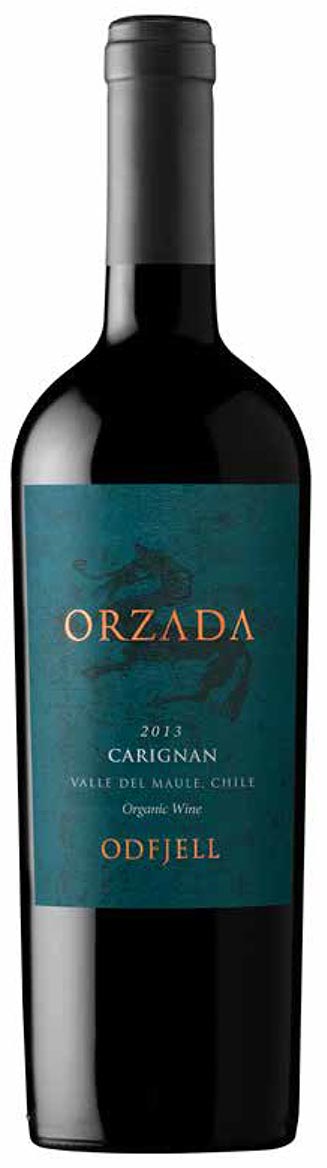 